Western Washington University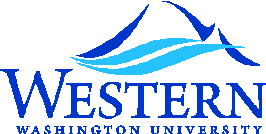 Employee-Requested Position Review FormSupervisor PortionINSTRUCTIONSThis form must be filled out and submitted by a supervisor in a timely manner when an employee is seeking an Employee-Requested Position Review for non-IT positions.  Signatures from the supervisor and the second-level supervisor are required.  This form must be either submitted in hard copy to Human Resources with original signatures (no digital signatures accepted) or scanned and attached to the PageUp position description.  Please also submit the completed digital copy of the form to your HR Consultant.  Position Review ProcessOnce HR has received the employee’s documents, HR will send an intake email out to the employee, the supervisor, and the employee’s union representative to provide notice that the information has been received and to provide an overview of the process. HR will then schedule an interview with the employee and an interview with the supervisor to discuss the employee’s position. The employee is more than welcome to bring their union representative with them to their interview. The interview will be an opportunity for the employee to discuss their position, so they should come prepared to discuss their position and the reason for their requested position review. It is a chance for them to tell HR anything that may not be included, or may be unclear, in the position review request, as well as to emphasize key duties/issues/changes in their position, to draw HR’s attention to specific points, and to present whatever information they may want HR to know about their position.   HR will also meet with the employee’s supervisor to discuss the employee’s position.  The supervisor should be prepared to discuss any issues or questions about the employee’s position that they have as well as be prepared to discuss the Supervisor and Employee Portions of the position review form.   After HR meets with the employee and the supervisor to discuss the position, HR will prepare written summaries of each interview and provide them to the employee/supervisor for their review. Once the employee/supervisor have reviewed their summary, provided any necessary edits, and returned their summary to HR, HR will begin its review. An employee may withdraw a position review prior to HR’s final written allocation determination.  Other than those stated in HR’s final written allocation determination, no discussions or statements by HR regarding the position review are binding.  For more information regarding the position review process, please see the Classified Staff Classification & Compensation website. Western Washington UniversityEmployee-Requested Position Review FormSupervisor Portion///dpc110218Employee’s Name Employee’s Current ClassificationSupervisor’s NameSupervisor’s Current Classification or Job TitleSupervisor’s Position Number Department/CollegeDivisionSecond-Level Supervisor’s Name and Current Classification or Job TitleEMPLOYEE-REQUESTED POSITION REVIEW FORM, EMPLOYEE PORTIONDo you agree with the information provided by the employee in the “Employee-Requested Position Review Form, Employee Portion”?     Yes, I agree completely that all of the information the employee provided is accurate and correct.  If you check Yes, please review and fill out the “Level of Supervision” and “Supervisor’s Comments” sections of this form, then sign and submit the form in both hard and digital copy to Human Resources.    No, I disagree with some or all of the information provided by the employee, or I want to clarify some of the employee’s statements.  If you checked no, please complete all sections of this form, then sign and submit the form in both hard and digital copy to Human Resources.  POSITION PURPOSEDo you agree with the employee’s description of the position’s purpose?     Yes       NoIf no, please explain in detail what you disagree with:  WORK ACTIVITIES (Duties and Tasks)Do you agree with the employee’s description of their Work Activities?    Yes       NoIf no, please explain in detail what you disagree with: LEAD WORK/SUPERVISORY RESPONSIBILITIESDo you agree that the employee has been assigned lead or supervisory responsibility as listed in the “Lead Work/Supervisory Responsibilities”?    Yes       NoIf no, please explain in detail what you disagree with: Do you agree that the employee leads or supervises the staff listed, if applicable?    Yes       NoIf no, please explain in detail what you disagree with: DECISION MAKING AUTHORITYPlease list examples of decisions the employee is authorized to make without your prior review: Please list examples of decisions that require your approval: Do you agree with the employee’s description of their Decision Making Authority?    Yes       NoIf no, please explain in detail what you disagree with: FISCAL RESPONSIBILITIESDo you agree with the employee’s description of their Fiscal responsibilities?    Yes       NoIf no, please explain in detail what you disagree with: LEVEL OF SUPERVISIONReview the levels of supervision and indicate the level that most accurately describes your supervision of the employee’s position.  If you feel more than one level is applicable, please circle the bullets next to the applicable statements at each level.Supervision required is determined by the following: Amount of higher-level oversight the employee receivesLatitude the employee has in determining which work methods and priorities to applyScope of decision making authority delegated to the employeeExtent to which the employee’s completed assignments are reviewed   Direct/Close: Supervisor or lead provides daily oversight of work activities.Employee is given specific instructions regarding duties to perform, assignments to complete, and sequence of work steps and processes to follow. Employee follows clearly defined work procedures, processes, formats, and priorities.Work is frequently reviewed for accuracy, completion, and adherence to instructions and established standards, processes and procedures.   General Supervision: Employee performs recurring assignments without daily oversight by applying established guidelines, policies, procedures, and work methods.Employee prioritizes day-to-day work tasks. Supervisor provides guidance and must approve deviation from established guidelines, policies, procedures, and work methods.Decision-making is limited in context to the completion of work tasks. Completed work is consistent with established guidelines, policies, procedures, and work methods. Supervisory guidance is provided in new or unusual situations.Work is periodically reviewed for compliance with guidelines, policies, and procedures.   General Direction: Employee independently performs all assignments using knowledge of established policies and work objectives.Employee plans and organizes the work and assists in determining priorities and deadlines. May deviate from standard work methods, guidelines or procedures in order to meet work objectives.Employee exercises independent decision-making authority and discretion to decide which work methods to use, tasks to perform, and procedures to follow to meet work objectives.Completed work is reviewed for effectiveness in producing expected results.   Administrative Direction: Employee works independently within the scope and context of rules, regulations, and employer objectives.Employee independently plans, designs and carries out programs, projects, and studies in accordance with broad policy statements or legal requirements.Employee exercises independent decision-making authority for determining work objectives and goals to be accomplished.Completed work is reviewed for compliance with laws and regulations and adherence to program goals, objectives, budgetary limitations, and general employer policies.SUPERVISOR’S COMMENTSPlease provide any additional comments or information regarding the employee’s position that is relevant for this review.SUPERVISOR/SECOND-LEVEL SUPERVISOR’S SIGNATURESUPERVISOR’S ACKNOWLEDGMENTThe information I provided in this form is accurate and complete.Supervisor’s Signature (required): __________________________________  Date: _______________Supervisor is responsible for submitting this form to HR.  This form must be submitted in hard copy with original signatures.  A digital copy of this form, without signatures, must also be submitted.  SECOND-LEVEL SUPERVISOR’S SIGNATURE Second Level Supervisor’s Name: _______________________________________________________Second Level Supervisor’s Signature (required): ___________________________________________  Date: __________________________________________